Your detailsAgent’s detailsPostal address for letters
Details about the proposed developmentObservation detailsSupporting materialsFee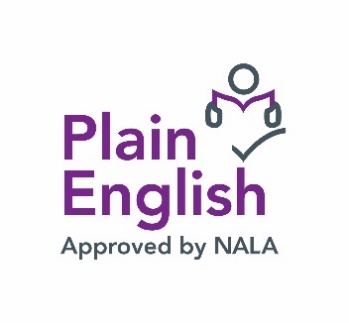 This document has been awarded a Plain English mark by NALA. Last updated: April 2019.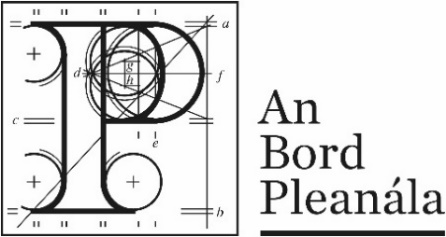 Observation on a
Planning Appeal: Form.1.Observer’s details (person making the observation)If you are making the observation, write your full name and address. 
If you are an agent completing the observation for someone else, write the observer’s details:
Your full details:Observer’s details (person making the observation)If you are making the observation, write your full name and address. 
If you are an agent completing the observation for someone else, write the observer’s details:
Your full details:Observer’s details (person making the observation)If you are making the observation, write your full name and address. 
If you are an agent completing the observation for someone else, write the observer’s details:
Your full details:(a)Name(b)Address 2.Agent’s detailsIf you are an agent and are acting for someone else on this observation, please also write your details below. 
If you are not using an agent, please write “Not applicable” below.Agent’s detailsIf you are an agent and are acting for someone else on this observation, please also write your details below. 
If you are not using an agent, please write “Not applicable” below.Agent’s detailsIf you are an agent and are acting for someone else on this observation, please also write your details below. 
If you are not using an agent, please write “Not applicable” below.(a)Agent’s name(b)Agent’s address3.During the appeal process we will post information and items to you or to your agent. For this observation, who should we write to? (Please tick  one box only.)During the appeal process we will post information and items to you or to your agent. For this observation, who should we write to? (Please tick  one box only.)During the appeal process we will post information and items to you or to your agent. For this observation, who should we write to? (Please tick  one box only.)During the appeal process we will post information and items to you or to your agent. For this observation, who should we write to? (Please tick  one box only.)During the appeal process we will post information and items to you or to your agent. For this observation, who should we write to? (Please tick  one box only.)During the appeal process we will post information and items to you or to your agent. For this observation, who should we write to? (Please tick  one box only.)You (the observer) at the address in Part 1The agent at the address in Part 24.Please provide details about the appeal you wish to make an observation on. If you want, you can include a copy of the planning authority’s decision as the observation details.(a)Planning authority 
(for example: Ballytown City Council)(b)An Bord Pleanála appeal case number (if available)
(for example: ABP-300000-19)(c)Planning authority register reference number 
(for example: 18/0123)(d)Location of proposed development 
(for example: 1 Main Street, Baile Fearainn, Co Abhaile)5.Please describe the grounds of your observation (planning reasons and arguments). You can type or write them in the space below or you can attach them separately. 6.If you wish, you can include supporting materials with your observation. Supporting materials include:photographs, plans, surveys,drawings, digital videos or DVDs, technical guidance, orother supporting materials.7.You must make sure that the correct fee is included with your observation. You can find out the correct fee to include in our Fees and Charges Guide on our website.